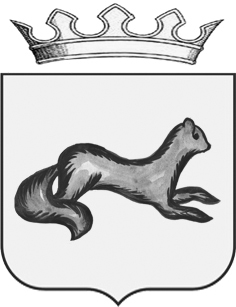 ГЛАВА ОБОЯНСКОГО РАЙОНАКУРСКОЙ ОБЛАСТИРАСПОРЯЖЕНИЕот  16 июня 2023 г. №  72-ргг. ОбояньОб организации и проведенииДня молодежи в Обоянском районе  Во исполнение муниципальной Программы муниципального района «Обоянский район» Курской области «Повышение эффективности работы с  молодежью, организация  отдыха и оздоровления детей, молодежи, развития физической культуры и спорта в Обоянском районе Курской области», утвержденной постановлением Администрации Обоянского района Курской области от 13.10.2022 № 570, учитывая действие «желтого» уровня террористической опасности в Курской области:1. Провести 24 июня 2023 г. в 16:00 в МБУК «Обоянский РДНТ»    праздничное мероприятие, посвященное Дню молодежи.2. Утвердить прилагаемый состав оргкомитета по подготовке и проведению праздничных мероприятий, посвященных Дню молодежи.3. Утвердить прилагаемый план мероприятий, посвященных Дню молодежи. 4. Управлению культуры, молодежной политики, физической культуры и спорта (Ларина И.Н.) подготовить сценарий проведения праздничного мероприятия.  5. Рекомендовать главному редактору автономного учреждения Курской области «Редакция газеты «Обоянская газета» Лошкареву А.А. организовать освещение мероприятий в средствах массовой информации.6. Настоящее распоряжение подлежит размещению на официальном сайте муниципального образования «Обоянский район» Курской области  в сети «Интернет».7. Рекомендовать главам муниципальных образований района провести аналогичные мероприятия на территориях муниципальных образований.8. Рекомендовать главному врачу Областного бюджетного учреждения  здравоохранения «Обоянская ЦРБ» Капустину А.В. обеспечить медицинское обслуживание во время проведения спортивно-массовых и праздничных мероприятий.9. Контроль исполнения настоящего распоряжения возложить на заместителя Главы Администрации Обоянского района Лукьянчикову Н.В.10. Настоящее распоряжение вступает в силу со дня его подписания.Глава Обоянского района                                                                              В. ЖилинСостав оргкомитетапо подготовке и проведению праздничных мероприятий, посвященных  Дню молодежиПлан мероприятии,  посвященных Дню молодежи УТВЕРЖДЕНраспоряжением Главы Обоянского района Курской области от 16 июня 2023г. № 72-ргЖилинВиталий Николаевич- Глава Обоянского района Курской области, председатель оргкомитетаЛукьянчикова Наталья Владимировна- заместитель Главы Администрации Обоянского района Ларина Ирина НиколаевнаАлпеев Михаил ФедоровичСавенков Александр Вячеславович- начальник Управления культуры, молодежной политики, физической культуры и спорта Администрации Обоянского района- и.о. начальника Управления образования Администрации Обоянского района- начальник отдела молодежной политики, физической культуры и спорта Управления культуры, молодежной политики, физической культуры и спорта Администрации Обоянского районаЛытасова Елена Юрьевна- директор МБОУ ДОД «Обоянская ДЮСШ»Сторчак Игорь Михайлович- и.о. директора МБУК «Обоянский РДНТ» УТВЕРЖДЕНраспоряжением Главы Обоянского района Курской области от 16 июня 2023г. №72-рг№ п/пНаименование мероприятияДата проведенияМесто проведенияОтветственные лицаОрганизационные  мероприятияОрганизационные  мероприятияОрганизационные  мероприятияОрганизационные  мероприятияОрганизационные  мероприятия1Организация работы по отбору кандидатов для присуждения Премии Главы Обоянского района Курской области для поддержки талантливой молодежи в возрасте от 14 до 35 лет включительно ( согласно распоряжения Администрации Обоянского района Курской области от 15.05.2023 №103-ра)до 15.06.2023Савенков А.В.2Подготовка сценария праздничного концерта, посвященного Дню молодежи До 21.06.2023МБУК «Обоянский РДНТ»Ларина И.Н. Сторчак И.М.3Подготовка текста объявления праздничного мероприятия, посвященного Дню молодежиДо 22.06.2023Социальная сеть «ВКонтакте»Ларина И.Н.Шелдунова Н.С. Гудкова Е.В.4Подготовка писем в ОМВД России по Обоянскому району по вопросу  организации охраны общественного порядка во время проведения мероприятийДо 19.06.2023Ларина И.Н.Кирьянова И.Г.5Приобретение цветов для награждения талантливой молодежиДо 24.06.2023Ларина И.Н.6Обеспечение медицинской помощи в период проведения спортивно-массовых мероприятий24.06.2023Капустин А.В. (по согласованию)Мероприятия, посвященные Дню молодежи на территории Обоянского районаМероприятия, посвященные Дню молодежи на территории Обоянского районаМероприятия, посвященные Дню молодежи на территории Обоянского районаМероприятия, посвященные Дню молодежи на территории Обоянского районаМероприятия, посвященные Дню молодежи на территории Обоянского района1Праздничный концерт с церемонией награждения талантливой молодежи24.06.202316:00МБУК «Обоянский РДНТ»Ларина И.Н.Савенков А.В.Сторчак И.М.2Соревнования по пляжному волейболу24.06.202311:00Пляж г. ОбояниСавенков А.В.3Соревнования по баскетболу24.06.202311:00МБОУ «Обоянская СОШ №3»Савенков А.В.4Квест- игра «Мы патриоты Родины своей!»24.06.202318.00Гридасовский СДК -филиал МБУК «Обоянский РДНТ»Худ. Рук. Медведева Т.В.5Танцевально -развлекательная программа «Потанцуем!»24.06.202319.00Н.Солотинский СК -филиал МБУК «Обоянский РДНТ»Зав. Волобуева Е.Н.6Флешмоб «Молодость - это круто!»24.06.202312.00СДК п.Рудавский -филиал МБУК «Обоянский РДНТ»Зав. Звягинцева Л.В.7Вечер отдыха «Даешь, молодежь»24.06.202319.00Полукотельниковский СДК -филиал МБУК «Обоянский РДНТ»Зав. Самсонова В.В.8Развлекательная программа24.06.202319.00Павловский СДК -филиал МБУК «Обоянский РДНТ»Зав. Юрченко О.Н.9Танцевально-развлекательная программа «Молодежный калейдоскоп»24.06.202319.30Котельниковский СДК -филиал МБУК «Обоянский РДНТ»Зав. Азарова Е.П.10Танцевальный вечер «Огни дискотек»24.06.202320.00Трубежанский СК -филиал МБУК «Обоянский РДНТ»Зав. Каменева И.А.11Конкурсно- игровая программа «Молодежный калейдоскоп»24.06.202319.30Шевелевский СДК -филиал МБУК «Обоянский РДНТ»Зав. Боева Е.В.12Тематическая дискотека «Танцуй, пока молодой»24.06.202321:00Чекмаревский СДК -филиал МБУК «Обоянский РДНТ»Зав. Ткаченко М.В.13Видео-поздравление «Гуляй, пока молодой»24.06.202319.00Пушкарский СК -филиал МБУК «Обоянский РДНТ»Зав. Малютина Е.С.14Дискотека «Танцуй, пока молодой!»24.06.202319.00Каменский СДК -филиал МБУК «Обоянский РДНТ»Зав. Савенкова Т.А.15Видео-поздравление «С днем молодежи, друзья!»24.06.202312.00Зоринский СДК -филиал МБУК «Обоянский РДНТ»Зав. Константинова Г.М.16Конкурсно - развлекательная программа «День молодежи - наш день!»24.06.202319.00Кулиговский СК -филиал МБУК «Обоянский РДНТ»Зав. Денисова С.В.17Танцевально-развлекательная программа «В вихре молодости»24.06.202320.00Малокрюковский СДК- филиал МБУК «Обоянский РДНТ»Зав. Провоторова Н.Д.18Вечер отдыха «Хорошее настроение»24.06.202319.00Быкановский СДК - филиал МБУК «Обоянский РДНТ»Зав. Тутова Л.Н.19Конкурсно- развлекательная программа «Лето! Молодежь !»24.06.2023Долженковский СДК - филиал МБУК «Обоянский РДНТ»Зав. Протасова Е.М.20Развлекательно-спортивная патриотическая программа «Молодежь - сила России»24.06.202318:00Школьная площадкаЗав. Пашкова Л.В.21Конкурсная программа «Даешь, молодежь!»25.06.202317.00Дроздовский СК - филиал МБУК «Обоянский РДНТ»Зав. Дроздова Т.А.22Развлекательная программа «Танцуй и веселись!»25.06.202316.00Знобиловский СК - филиал МБУК «Обоянский РДНТ»Зав. Калашникова Н.А.23Танцевальный вечер «Недетское время»25.06.202319.00ДК им.Мичурина -филиал МБУК «Обоянский РДНТ»Зав. Зайко С.В.24Фестиваль красок «Добавим в жизнь красок»27.06.202317.00Усланский СДК -филиал МБУК «Обоянский РДНТ»Зав. Михалева С.В.25Фотовыставка «Добавим в жизнь красок»(онлайн)28.06.2023Усланский СДК -филиал МБУК «Обоянский РДНТ»Зав. Михалева С.В.26Беседа: «История и традиции праздника»30.06.202316.00Стрелецкий СДК -филиал МБУК «Обоянский РДНТ»Зав. Константинова С.С.